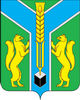 Контрольно-счетная палатамуниципального образования «Заларинский район»З А К Л Ю Ч Е Н И Е  № 14/14-зКонтрольно-счетной палаты МО «Заларинский  район»  по результатамвнешней проверки годового отчета об исполнении  бюджетаМойганского муниципального  образования за 2022 год.28 апреля  2023 года                                                       п.ЗалариНастоящее заключение подготовлено мною, аудитором  КСП МО «Заларинский район» Кантонист Т.С.., в соответствии с требованиями ст.264.4 Бюджетного Кодекса РФ.Проверка  по указанному вопросу проведена  на основании соглашения о передаче Контрольно-счетной палате МО «Заларинский район» полномочий по осуществлению внешнего муниципального финансового контроля №1-22 от 26 декабря 2022 года, Положения о КСП, плана работы КСП на 2023 год, поручения председателя КСП от 20.04.2023 года  № 17-п, с учетом стандарта внешнего муниципального финансового контроля СВМФК-6 «Порядок организации и проведения Контрольно-счетной палатой МО «Заларинский район» внешней проверки годового отчета об исполнении бюджета поселения МО «Заларинский район».Общие положения.В ходе проверки были проанализированы нормативно-правовые акты администрации Мойганского муниципального образования, документы по начислению заработной платы, кассовые и банковские документы за 2022 год, годовая бюджетная отчетность за 2022 год и 2021 год.Мойганское муниципальное образование ( далее – поселение, МО) является сельским поселением, с административным центром в с.Мойган, Заларинского района. В состав территории поселения входит 7 населенных пунктов: село Мойган, д.Каратаева, д.Романенкина, д.Чаданова, уч. Халты, уч.Кирхай, уч.Мягчинский.  Согласно данным статистического бюллетеня Иркутскстата, численность постоянного населения  Мойганского МО по состоянию на 1 января 2022 года составляла  1135 чел., по сравнению с прошлым годом уменьшилась на 17 человека.Ответственными за финансово-хозяйственную деятельность в поселении за проверяемый период являлись: с правом первой подписи -  глава администрации поселения Ширин  Валерий Михайлович, с правом второй подписи – ведущий  бухгалтер Ергалова Ольга Юрьевна.Глава администрации поселения исполняет полномочия председателя Думы поселения, численность депутатов Думы составляет  10 чел. Дума поселения не обладает правом  юридического лица, депутаты Думы осуществляют свои полномочия  не на постоянной основе.Кассовое обслуживание исполнения бюджета поселения осуществляется казначейским отделом Комитета по финансам Администрации МО «Заларинский район», в котором Администрации Мойганского  МО открыт лицевой счет получателя  бюджетных средств – 97801011786. ИНН – 3814009791, КПП- 381401001. В связи с исполнением полномочий по созданию условий для организации досуга и обеспечения  жителей поселения услугами организаций культуры, в казначейском отделе Комитета по финансам открыт лицевой счет получателя бюджетных средств  муниципальному бюджетному учреждению культуры  «Романенкинский    Культурно-информационный Центру досуга»  ( далее – Центр досуга ) -97802031701,  ИНН – 3814010620, КПП – 381401001.Полномочия по формированию, исполнению и контролю за исполнением бюджета поселения переданы Комитету по финансам Администрации МО «Заларинский район» на основании соглашения.Бюджетный учет в поселении ведется специалистами поселения.     2.Анализ исполнения  основных характеристик бюджета поселения в отчетном финансовом году и соответствие отчета об исполнении бюджета за соответствующий финансовый год бюджетному законодательствуРассмотрение, утверждение и исполнение бюджета поселения основывается на требованиях Бюджетного Кодекса РФ, Устава МО и Положения о бюджетном процессе в муниципальном образовании.Согласно требованиям бюджетного законодательства, бюджет поселения в проверяемом периоде   формировался на   2022 год и плановый период 2023-2024 годов.Положение о бюджетном процессе  Мойганского  МО в новой редакции утверждено  решением Думы поселения от 20.04.2020 года  № 4-35-4. Бюджет Мойганского МО на 2022 год в первоначальной редакции был утвержден решением Думы поселения 29.12.2021 года  № 4-54-1, то есть, в соответствии с требованиями Бюджетного Кодекса РФ - до начала очередного финансового года: по доходам  в сумме 36 084,6 тыс.руб., из них, безвозмездные поступления  составляли 31 953,0 тыс.руб.  или 88,5% от общей суммы доходов бюджета поселения, по расходам – в сумме 36 291,2 тыс.руб., с дефицитом в размере 206,6 тыс.руб.. или 5% утвержденного объема доходов бюджета без учета объема безвозмездных поступлений.В течение 2022 года в утвержденный бюджет вносились изменения соответствующими  решениями Думы поселения.После всех внесенных изменений, к концу отчетного года, согласно отчетным данным и решению Думы поселения от 28.12.2022 года № 4-65-3 ,плановые показатели доходов бюджета  поселения увеличились на 5731,3 тыс.руб., или  в 1,1 раза и составили  41 815,3 тыс.руб. Увеличение проведено в основном за счет  увеличения безвозмездных поступлений (на 5201,9 тыс.руб. и составили 37154,9 тыс.руб); расходы, соответственно, увеличились – на 6165,3 тыс.руб. или в 1,16 раза и составили 42456,55 тыс.руб.  При этом, дефицит бюджета поселения был увеличен  до 641,2 тыс.руб., превысил установленный пунктом 3 статьи  92.1 Бюджетного Кодекса РФ5-процентный предел. Причиной превышения явилось наличие остатков средств на счете бюджета по состоянию на 01.01.2022 года в сумме 408,2 тыс.руб.,что подтверждено в ходе проверки.Доходы  бюджета поселения.Исполнение бюджета поселения за 2022 год по доходам составило 41 021,9  тыс.руб.или 98,1% к плановым назначениям, по расходам – 40 000,6 тыс.руб.. или  94,2% к плану, с профицитом  в размере 1 021,4 тыс.руб. Неиспользованные остатки средств на счетах бюджета по состоянию на 1 января 2023 года в сумме 1 429,61 тыс.руб.Объем безвозмездных поступлений из бюджетов других уровней в бюджет поселения в 2022 году уменьшился   по сравнению с прошлым годом на 18 038,5 тыс.руб.и составил 40 000,5 тыс.руб. или 94,2% к плановым назначениям.  Это почти 97,5% от общего объема доходов бюджета поселения. Из них:Дотация бюджетам поселений на выравнивание бюджетной обеспеченности из бюджета района поступила в размере 21 037,3 тыс.руб. или 98,5%  от запланированного. Субсидия на реализацию мероприятий перечня проектов народных инициатив поступила в бюджет поселения в полном объеме в сумме  450,5 тыс.руб.Субсидия на реализацию общественно значимых проектов по благоустройству сельских территорий в рамках обеспечения комплексного развития сельских территорий (гранты) поступила в бюджет поселения в сумме 1 592,2 тыс.руб.Субвенции бюджетам поселений на осуществление первичного воинского учета на территориях, где отсутствуют военные комиссариаты, поступило 151,6 тыс.руб. или 100%.Субвенция на осуществление отдельных областных государственных полномочий в сфере водоснабжения и водоотведения поступило 49,9 тыс.руб. (84,2%).Субвенция на осуществление переданных полномочий по определению перечня должностных лиц органов местного самоуправления, уполномоченных составлять протоколы об административных правонарушениях, предусмотренных отдельными законами Иркутской области об административной ответственности, средства поступили в полном объеме в размере 700 рублей. Субсидия на переселение граждан из аварийного жилищного фонда поступили в полном объеме в сумме 13 280,8 тыс.руб.Прочие безвозмездные поступления в бюджет сельских поселений (взнос на инициативный проект) 55,0 тыс.руб. в полном объеме 100%.Иные межбюджетные трансферты на государственную поддержку лучших работников сельских учреждений культуры поступили в полном объеме 50,0 тыс.руб.       Иные межбюджетные трансферты на реализацию мероприятий, связанных с достижением наилучших результатов по увеличению налоговых и неналоговых доходов местных бюджетов, а также с проведением преобразования муниципальных образований Иркутской области в форме объединения в полном объеме 154,9 тыс.руб.Собственные доходы бюджета поселения состоят из налоговых и неналоговых доходов. Налог на доходы физических лиц – сумма поступления налога за 2022 год составляет 597,7 тыс.руб. или 108,7% от запланированных поступлений. Налог на товары (акцизы) - сумма поступления налога за 2022 год составляет  2 694,1 тыс.руб. или 99,5% от запланированного.Налоги на совокупный доход – сумма поступления единого сельхозналога составила            98,5 тыс.руб. или 100% от запланированного.Налоги на имущество физических лиц  - сумма налога за 2022 год составляет 48,9 тыс.руб. или 84,5% от запланированных поступлений. Земельный налог – поступления по налогу, за 2022 год составляет  649,9 тыс.руб. или 57,2% от запланированных поступлений.Государственная пошлина за свершение нотариальных действий должностными лицами органов местного самоуправления, уполномоченными в соответствии с законодательными актами Российской Федерации на совершение нотариальных действий, поступила в размере  5,0 тыс.руб. или 100 % от запланированных поступлений в 2022 году.  Доходы от использования имущества, находящегося в муниципальной собственности:Доходы, получаемые в виде арендной платы, а также средства от продажи права на заключение договоров аренды за земли, находящиеся в собственности сельских поселений (за исключением земельных участков муниципальных бюджетных и автономных учреждений) составили 86,9 тыс.руб. или 100%; Доходы от сдачи в аренду имущества, находящегося в оперативном управлении органов управления сельских поселений и созданных ими учреждений (за исключением имущества муниципальных бюджетных и автономных учреждений), составили 10,3 тыс.руб. или 100,6% от запланированных поступлений в 2022 году.Расходы  бюджета поселения.Расходная часть бюджета поселения за 2022 год исполнена в объеме 40 000,5 тыс.руб.  или  на 94,2% к плану. Исполнение бюджета по разделу 0102«Функционирование высшего должностного лица» составило  1 291,2 тыс.руб. или  100% к плану. В данном разделе отражена заработная плата с начислениями главы администрации поселения. Из общей суммы расходов, расходы по заработной плате главы составили 1080,92 тыс.руб. или 94% к плану. Денежное содержание главе администрации поселения установлено решением Думы поселения от 03.03.2020 года № 4-34-3 и Положением  о гарантиях МО от 31.05.2019 года №4-25-3.Денежное содержание главы состоит из:  оклада в размере 7800,0 руб., надбавки за выслугу лет в размере 30% от оклада,  и ежемесячного денежного поощрения в размере 3,9  денежного вознагражденияРешением Думы поселения от 13.12.2022 года  № 11/2 (с 01.10.2022г.), которое  состоит из:  оклада в размере 14 789,0 руб., надбавки за выслугу лет в размере 30% от оклада, ежемесячного денежного поощрения в размере 1,8 денежного вознаграждения. Решением Думы поселения от 09.12.2022 года  № 4-66-2  (с 01.10.2022г.), которое  состоит из:  оклада в размере 17 901,00 руб., надбавки за выслугу лет в размере 30% от оклада, ежемесячного денежного поощрения в размере 1,23 денежного вознаграждения. Норматив, установлен Постановлением Правительства Иркутской области от 27 ноября 2014 года № 599-пп «Об установлении нормативов формирования расходов на оплату труда депутатов, выборных должностных лиц местного самоуправления, осуществляющих свои полномочия на постоянной основе, муниципальных служащих муниципальных образований Иркутской области» (далее – Постановление Правительства № 599-пп) 1179,1 тыс.руб,  не  превышен. Затраты на содержание работников администрации Мойганского МО отражены в разделе 0104 «Функционирование органа местного самоуправления» и составили в 2022 году  8 180,8 тыс.руб, в т. ч. на заработную плату с начислениями на нее составил  6 398,2 тыс. руб. или 100% от годового назначения 6 398,1тыс. руб.  Объем прочих расходов составил 1 782,6 тыс. руб. в т.ч. 205,0 руб. – электроэнергия 25,3 руб.- связь и интернет; 292,9 – оплата канцелярских товаров, газета тех сопровождение 1С; 695,3 тыс.руб. – ГСМ ; закупка орг техники,освещение;119,7 тыс.руб. налоги ,сборы, штрафы; 4 147,90 руб - страхование; 392 673,86 руб.-ГПХ; 21 468,00 руб.-аренда помещения; 26 074,44 руб. –вывоз мусора ТКО.Выборочная проверка заработной платы работников администрации показала:Общая численность работников местной администрации городского поселения определяется в соответствии с Методическими рекомендациями по определению численности работников местной администрации (исполнительно-распорядительного органа муниципального образования) в Иркутской области, утвержденными приказом Министерства труда и занятости Иркутской области от 14.10.2013г. № 57-мпр.В соответствии с вышеуказанными рекомендациями, учитывая численность населения Мойганского МО   (по состоянию на 01.01.2017г. – 1,178тыс.чел.), письмом Министерства труда и занятости Иркутской области от 21.03.2018 г. № 01-74-41/18 направлены нормативы численности, согласно которых норматив численности работников администрации Мойганского сельского поселения составляет 16 шт. ед. (муниципальные служащие – 5,1 ед., технический персонал – 2 ед., вспомогательный персонал – 8 шт. ед.).Штатным расписанием на 2022 год утверждено 16 штатных единиц, из них муниципальные служащие – 4,0 ед., вспомогательный персонал – 9,75 ед., технический персонал – 2,25 ед.Следовательно, общая численность работников администрации Мойганского сельского поселения  не превышает установленный норматив численности работников администрации .Заработная плата муниципальных служащих  начисляется в соответствии с Положением «Об оплате труда муниципальных служащих Мойганского муниципального образования» (далее Положение 1), утвержденного  Решением Думы  №4-32-2 от 30.12.2019 года. С 01.10.2022 года  заработная плата муниципальных служащих  начисляется в соответствии с Положением «Об оплате труда муниципальных служащих Администрации Мойганского муниципального образования» (далее Положение 2) утвержденного  Решением Думы  №4-63-7 от 09.12.2022 года.Заработная плата иных категорий работников начисляется в соответствии с Положением «Об оплате труда и порядке формирования фонда оплаты труда работников администрации Мойганского муниципального образования, замещающих должности, не являющиеся должностями муниципальной службы администрации Мойганского муниципального образования, структурных подразделений и вспомогательного персонала», утвержденного  Постановлением   администрации №65 от 30.12.2019 года. (далее Положение 1) и Постановлением   администрации №54  от 14.12.2022 года. (далее Положение 2).Выборочной проверкой начисления заработной платы иным категориям работников администрации  установлено:В Положении 2 не установлен норматив фонда оплаты труда по работникам, замещающих  должности, не являющиеся должностями муниципальной службы администрации Мойганского муниципального образования, структурных подразделений   и вспомогательного персонала.Контрольно-счетная палата рекомендует внести изменения в Положение «Об оплате труда и порядке формирования фонда оплаты труда работников, замещающих должности, не относящиеся к  должностям муниципальной службы в органах местного самоуправления  Мойганского муниципального образования и вспомогательного персонала», утвержденного Постановлением   администрации №54  от 14.12.2022 года (далее Постановление 2) в соответствии с Указом Губернатора Иркутской области от 22.11.2022г. №271-уг.:- по установлению норматива формирования фонда оплаты труда данным категориям работников (служащие – 31,6 оклада, вспомогательный персонал – 26,2 оклада);-  по установлению ежемесячных и иных дополнительных выплат в пределах норматива формирования фонда оплаты труда данным категориям работников.В ходе выборочной проверки расчетов оплаты труда нарушения не  установлены.По подразделу 07 «Обеспечение проведения выборов и референдумов»  Сумма          расходов составила 513,2 тыс. руб. или 100% от запланированного, на  проведение выборов главы Мойганского МО.По подразделу 13 «Другие общегосударственные вопросы» расходы составили 121,3 тыс.руб.. Сумма расходов 20,6 тыс.руб.- приобретение бетона ; 700 руб. – оплата канцелярских товаров (катридж).Расходы по разделу 02 «Национальная оборона» сумма расходов составляет 151600 ,00 рублей или 100% от запланированных показателей.  Расходы на фонд оплаты труда составил 148 100,00 рублей, приобретение канцелярских товаров   3 500,00рублей. Раздел 04 «Национальная экономика» исполнение составляет 1 014 009,50 рублей или 32% от плановых назначений  3 196 660,57 рублей.По подразделу 01 «Общеэкономические вопросы» - сумма расходов составила  49 000,00 рублей или 85% от планового назначения 59 300,00 рублей ( 49 900,00 рублей- на заработную плату с начислениями на нее).По подразделу 0409 «Дорожное хозяйство» сумма расходов составила 964,0 тыс.руб. или 31% от планового назначения 3 137,4 тыс.руб.                 Расходы на электроэнергию составили 37 003,82 руб, установка знаков, оплата услуг по  ремонту дорог -927 105,68 рублей.Остаток неиспользованных средств бюджетных ассигнований дорожного фонда по состоянию на 01.01.2022 года составил 430,1 тыс. рублей. В соответствии с п. 5 ст. 179.4 БК РФ бюджетные ассигнования муниципального дорожного фонда, не использованные в текущем финансовом году, направляются на увеличение бюджетных ассигнований муниципального дорожного фонда в очередном финансовом году.Неиспользованные средства дорожного фонда по состоянию на 01.01.2022 года   составил  2 160,1 тыс.руб.Все заключенные муниципальные контракты и договора на содержание дорожного хозяйства оплачены.В соответствии с требованиями Положения о муниципальном дорожном фонде Администрацией представлен отчет об использовании бюджетных ассигнований дорожного фонда. Данные отчета по показателям соответствуют данным отчета об исполнении бюджета (ф. 0503317).  При проведении выборочной проверки муниципальных контрактов нарушений Федерального закона №44-ФЗ не установлено.Раздел 05 «Жилищно-коммунальное хозяйство»17 488 109,30 рублей или 99,9% от запланированного.	По подразделу 01 «Жилищное хозяйство» сумма расходов 13 691 544,32 рублей или 100% от годового назначения . Субсидия местным бюджетам на переселение граждан из аварийного жилищного фонда  .Целевые средства из областного бюджета составили 13 280 797,98 руб., софинасирование за счет  местного бюджета – 410 746,34 руб. (приобретение четырех жилых домов д. Романенкина,ул. Центральная. ) 	По подразделу 03 «Коммунальное хозяйство» сумма расходов составляет 17 546,00 рублей.(приобретение ремкомплекта для ремонта котельной)	По подразделу 03 «Благоустройство» сумма расходов составляет 3 779 019,30  рублей или 100%от запланированного.  Расходы на электроэнергию -  491 450,07 руб; 147 819,40- выполнение работ по обустройству кладбища ; ГПХ-625 156 ,79 руб; Софинансирование расходных обязательств на реализацию мероприятий перечня проектов народных инициатив. Целевые средства из областного бюджета составили 450 000,00 рублей, софинасирование за счет  местного бюджета -271 923,01рублей.( обустройство территорий кладбища уч .Мягчинский ;   Расходы обязательств на грантовую поддержку местных инициатив граждан, проживающих в сельской местности . Целевые средства из областного бюджета составили 1 592 170,00 рублей., софинасирование за счет  местного бюджета- 200 000,00 рублей;(приобретение стройматериалов на обустройство зоны отдыха ДК, территории дет. игровой площадки,). По подразделу 01 «Культура» Расходы по данному разделу составили  11 166 867,17 рублей  или 100% от запланированного.   Объем расходов на выплату заработной платы  с начислениями на нее составили  - 7 238 177,70 рублей; ( 93 146,36  - Услуги, работы для целей капитальных вложений; 94 890,00- Услуги связи; 113 518,40- Коммунальные услуги; 2 861 065,65 –ГПХ, 9 017,34- страхование; 118 281,85- Коммунальные услуги; 110 520,68 - Штрафы за нарушение законодательства о налогах и сборах, законодательства о страховых взносах; 465 055,60-ГСМ; 478 249,19-ГСМ, приобретение канц, товаров, прочие ). Целевые средства на государственную поддержку лучших работников сельских учреждений культуры  из федерального бюджета составили 40 000,00; 10 000,00- из областного  бюджета . ( Премия лучшим работникам культуры)Удельный вес расходов на культуру составляет 27% от общей суммы расходов бюджета поселения в 2021 году.Муниципальное  бюджетное учреждение  культуры Романенкинский  Центр досуга (далее – Центр досуга, учреждение) является юридическим лицом. В состав Центра досуга входят 3 Дома досуга: Романенкинский, Мойганский и Халтовский.  Численность работников Центра досуга в 2022 году, согласно штатному расписанию, составляла  13,5  единиц с месячным фондом оплаты труда в сумме 624,5 тыс.руб.  с учетом стимулирующих выплат. Оплата труда работников Центра досуга осуществляется на основании  Положения, утвержденного решением Думы  Мойганского МО от 10.09.2020 года  № 31.В ходе выборочной проверки расчетов оплаты труда нарушений не  установлено.По разделу 14 «Межбюджетные трансферты» исполнение составило 0 тыс.руб.  В 2022году поселением  было  заключены  соглашения на передачу исполнения полномочий и функций району на сумму 164,7тыс.руб. Дефицит бюджета поселения за отчетный финансовый год.Как уже отмечалось выше, Бюджет Мойганского МО на 2022 год в первоначальной редакции был утвержден решением Думы поселения 29.12.2021 года  № 4-54-1, то есть, в соответствии с требованиями Бюджетного Кодекса РФ - до начала очередного финансового года: по доходам  в сумме 36 084,6 тыс.руб., из них, безвозмездные поступления  составляли 31 953,0 тыс.руб.  или 88,5% от общей суммы доходов бюджета поселения, по расходам – в сумме 36 291,2 тыс.руб., с дефицитом в размере 206,6 тыс.руб.. или 5% утвержденного объема доходов бюджета без учета объема безвозмездных поступлений.В течение 2022 года в утвержденный бюджет вносились изменения соответствующими  решениями Думы поселения.После всех внесенных изменений, к концу отчетного года, согласно отчетным данным и решению Думы поселения от 28.12.2022 года № 4-65-3 ,плановые показатели доходов бюджета  поселения увеличились на 5731,3 тыс.руб., или  в 1,1 раза и составили  41 815,3 тыс.руб. Увеличение проведено в основном за счет  увеличения безвозмездных поступлений (на 5201,9 тыс.руб. и составили 37154,9 тыс.руб); расходы, соответственно, увеличились – на 6165,3 тыс.руб. или в 1,16 раза и составили 42456,55 тыс.руб.  При этом, дефицит бюджета поселения был увеличен  до 641,2 тыс.руб., превысил установленный пунктом 3 статьи  92.1 Бюджетного Кодекса РФ5-процентный предел. Причиной превышения явилось наличие остатков средств на счете бюджета по состоянию на 01.01.2022 года в сумме 408,2 тыс.руб.,что подтверждено в ходе проверки.Анализ состояния муниципального долгамуниципального образования на начало и конец отчетного финансового года.Верхний предел муниципального долга по состоянию на 1 января 2022 года был утвержден в размере 402,6 тыс.руб. После внесения всех изменений в бюджет поселения указанные долговые обязательства изменились: верхний предел муниципального долга уменьшился до 233,0тыс.руб.При этом, требования ст.107 БК РФ не были нарушены.Анализ соблюдения порядка ведения бухгалтерского учета и отчетности.Представленная отчётность в соответствии с требованиями ст.264.1 Бюджетного кодекса Российской Федерации   включает в себя:1. Отчёт об исполнении бюджета 2. Баланс исполнения бюджета  3. Отчёт о финансовых результатах деятельности 4. Отчёт о движении денежных средств 5. Пояснительную записку  Для определения соответствия бюджетной   отчетности действующему законодательству была проведена проверка, в результате которой  изучены отчет об исполнении бюджета за 2022 г. и документы, представленные к нему, а также  дана оценка достоверности бюджетной отчетности во всех существенных отношениях:   -  достоверности и соответствия плановых показателей годового отчета об исполнении бюджета решению о бюджете Мойганского МО   на 2022 год;- соответствия состава показателей отчета об исполнении   бюджета нормам Бюджетного законодательства Российской Федерации;- соответствия соблюдения процедур по исполнению бюджета 2022 г. Положению о бюджетном процессе;- полноты годовой бюджетной отчетности и ее соответствия установленным формам; - правомерности и обоснованности совершения и правильности отражения отдельных хозяйственных операций в ходе исполнения бюджета 2022 г.	Проверка показала:Показатели отчетности  бюджета соответствуют  данным синтетического и аналитического учета,  первичным учетным документам; соблюдены принципы и правила бухгалтерского учета, применяемые при составлении бюджетной отчетности; достоверно  отражена дебиторская и кредиторская задолженность, подтвержденная актами сверок взаимных расчетов с поставщиками товаров, исполнителями работ (услуг), пенсионным фондом.       При проверки договоров гражданско правового характера  установлено:- в нарушение  п.1.2 ст.9 Федерального закона от 06.12.2011 года  № 402-ФЗ «О бухгалтерском учете» при проверке договоров и муниципальных контрактов, заключённых Учреждением культуры  установлен   фактов  нарушения требований, предъявляемых к оформлению фактов хозяйственной жизни экономического субъекта первичными учетными документами. В договорах отсутствует обоснования стоимости договора  (величина натурального и (или) денежного измерения факта хозяйственной жизни с указанием единиц измерения, калькуляция затрат.) Общая сумма нарушений   составила 381 074,5 руб. (Классификатор нарушений п.2.3).Анализ состояния дебиторской и кредиторской задолженности.Анализ задолженности муниципального образования за отчетный год показал:Согласно отчетным данным, дебиторская задолженность по учреждению  на начало отчетного года составляла 19 499,8 тыс.руб. в том числе просроченная 647,1 тыс.руб. В течение отчетного года задолженность значительно уменьшалась и составила 4 600,7 тыс.руб. Объем кредиторской задолженности  на 01.01.2022  года составил 1 248,5 тыс.руб. В течение 2022 года сумма кредиторской задолженности   увеличилось на 210,0 тыс.руб. и составила 1 458,5 тыс.руб.  Анализ движения нефинансовых (финансовых) активов.Анализ баланса исполнения консолидированного бюджета поселения (форма 0503320) показал:Нефинансовые активы (основные средства) муниципального образования по состоянию на начало отчетного года составляли 173 355,8 тыс.руб. В течение 2022 года увеличились на 61,6 тыс.руб. и по состоянию  на 01.01.2022 года  составили 234 943,7тыс.руб.Финансовые активы ( остатки средств на счетах бюджета) на начало года составляли 408,2 тыс.руб., на конец года  1 429,6 тыс.руб.Финансовый результат (раздел IV) на конец года финансовый результат составил – 267 512,2 тыс.руб. Финансовый результат по итогам отчетного года подтверждается данными ф. 0503321 «Отчет о финансовых результатах деятельности».  Выводы и рекомендации.Проведённая проверка годового отчёта об исполнении бюджета Мойганского МО за 2022 год позволяет сделать вывод о ее достоверности. Требования бюджетного законодательства при составлении и утверждении бюджета поселения, в основном,   соблюдены.     При этом сумма выявленных нарушений  в ходе проверки  составляет  381 074,5 руб. - в нарушение  п.1.2 ст.9 Федерального закона от 06.12.2011 года  № 402-ФЗ «О бухгалтерском учете» при проверке договоров и муниципальных контрактов, заключённых Учреждением культуры  установлен   фактов  нарушения требований, предъявляемых к оформлению фактов хозяйственной жизни экономического субъекта первичными учетными документами. В договорах отсутствует обоснования стоимости договора  (величина натурального и (или) денежного измерения факта хозяйственной жизни с указанием единиц измерения, калькуляция затрат.) сумма нарушений   составила 381 074,5 руб. (Классификатор нарушений п.2.3).- в Положении об  не установлен норматив фонда оплаты труда по работникам, замещающих  должности, не являющиеся должностями муниципальной службы администрации Мойганского муниципального образования, структурных подразделений   и вспомогательного персонала.Контрольно-счетная палата рекомендует внести изменения в Положение «Об оплате труда и порядке формирования фонда оплаты труда работников, замещающих должности, не относящиеся к  должностям муниципальной службы в органах местного самоуправления  Мойганского муниципального образования и вспомогательного персонала», утвержденного Постановлением   администрации №54  от 14.12.2022 года (далее Постановление 2) в соответствии с Указом Губернатора Иркутской области от 22.11.2022г. №271-уг.:- по установлению норматива формирования фонда оплаты труда данным категориям работников (служащие – 31,6 оклада, вспомогательный персонал – 26,2 оклада);-  по установлению ежемесячных и иных дополнительных выплат в пределах норматива формирования фонда оплаты труда данным категориям работников.На основании вышеизложенного, рекомендую:Принять действенные меры по устранению отмеченных в данном заключении нарушений и недостатков. Информацию представить в Контрольно-счетную палату не позднее 15 мая 2023 года.Рассмотреть данное заключение на заседании Думы поселения.Представленный годовой отчет об исполнении бюджета Мойганского МО за 2022год  может быть рекомендован к утверждению.Аудитор  КСПМО «Заларинский район:                                                      Т.С. КантонистЭкземпляр Заключения  получил:_____________________________________                    (должность, роспись, ФИО) Дата получения _____________